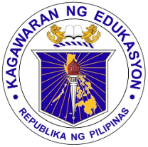 Republic of the PhilippinesDepartment of EducationCORDILLERA ADMINISTRATIVE REGIONSCHOOLS DIVISION OF BAGUIO CITY_________________________________												__________________	LOCATOR SLIPDIVISION/OFFICE/SCHOOL:*Personal CopyRepublic of the PhilippinesDepartment of EducationCORDILLERA ADMINISTRATIVE REGIONSCHOOLS DIVISION OF BAGUIO CITY_________________________________												__________________	LOCATOR SLIPDIVISION/OFFICE/SCHOOL:*Office Copy NAMEPOSITION/DESIGNATIONPERMANENT STATIONPURPOSE(must be supported by attachments)PLEASE CHECK         Official Business           Official Time         Official Business           Official TimeDATE AND TIMEDESTINATIONSignature of Requesting Official/EmployeeDate _________________________Signature of Requesting Official/EmployeeDate _________________________Approved:Head of Office/Authorized OfficialDate ________________________CERTIFICATIONThis is to certify that the above-named employee appeared in this Office for the above purpose/s.(Note: This Portion shall be filled out by the Official/authorized personnel of the office visited.)CERTIFICATIONThis is to certify that the above-named employee appeared in this Office for the above purpose/s.(Note: This Portion shall be filled out by the Official/authorized personnel of the office visited.)CERTIFICATIONThis is to certify that the above-named employee appeared in this Office for the above purpose/s.(Note: This Portion shall be filled out by the Official/authorized personnel of the office visited.)NAMEPOSITION/DESIGNATIONPERMANENT STATIONPURPOSE(must be supported by attachments)PLEASE CHECK         Official Business           Official Time         Official Business           Official TimeDATE AND TIMEDESTINATIONSignature of Requesting Official/EmployeeDate _______________________Signature of Requesting Official/EmployeeDate _______________________Approved:Head of Office/Authorized OfficialDate: _________________________CERTIFICATIONThis is to certify that the above-named employee appeared in this Office for the above purpose/s.(Note: This Portion shall be filled out by the Official/authorized personnel of the office visited.)CERTIFICATIONThis is to certify that the above-named employee appeared in this Office for the above purpose/s.(Note: This Portion shall be filled out by the Official/authorized personnel of the office visited.)CERTIFICATIONThis is to certify that the above-named employee appeared in this Office for the above purpose/s.(Note: This Portion shall be filled out by the Official/authorized personnel of the office visited.)